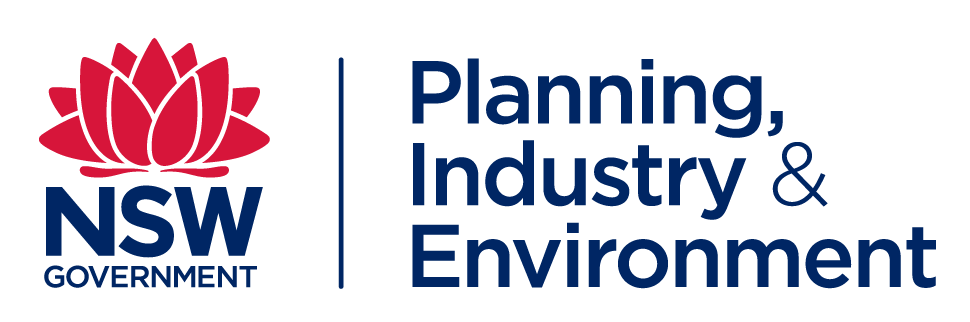 NSW RESEARCH ATTRACTION AND ACCELERATION PROGRAM SUPPORTING YOUNG SCIENTISTS program2020/21APPLICATION FORMNSW Research Attraction and Acceleration ProgramApplication FormSUPPORTING YOUNG SCIENTISTS PROGRAMThe NSW Government is offering grants for NSW school students to attend STEM-related competitions, events and courses through its Research Attraction & Acceleration Program (RAAP).The Supporting Young Scientists Program is offering grants for students attending (either in person or virtually) or participating in STEM-related activities between July 2020 and June 2021. Grants will be awarded on a discretionary basis and are the primary mechanism by which the Office of the NSW Chief Scientist & Engineer (OCSE) will provide financial support for high school students. The grant will be paid to the high school of the participating student(s), or to a high school, educational institution or association in its capacity as organiser of a program which involves entries from more than one NSW high school, which will then remunerate the student(s) the full grant amount. For further information about the Supporting Young Scientists Program, including eligibility and section criteria, please refer to the Guidelines for Applicants which can be found here: https://www.chiefscientist.nsw.gov.au/funding/science-education/supporting-young-scientists-programThis application form must be:completed electronically within the space limit allotted for each response; andcompleted in full and signed by the student or student team leader attending the competition/event/course and the authorising teacher or principal from the student’s high school. In the event that the application is managed by the agent of another NSW educational institution or association, in their capacity as organiser of a program which involves entries from more than one NSW high school, this person must sign in place of the authorising teacher or principal of the student’s school. SUBMISSION OF APPLICATIONSForms must be submitted electronically to: raap.grants@industry.nsw.gov.au.

CONTACTBruce RitchieOffice of the NSW Chief Scientist & Engineer
Phone: (02) 9338 6817
Email: bruce.ritchie@chiefscientist.nsw.gov.au A.1	Title of competition/event/courseA.2	Attendees – List name(s) of all proposed attendees who are applying for funding A.3	Category – Please select one of the following categories: Mathematical, information and computing sciences Physical, chemical and earth sciences Engineering, environmental sciences and energy innovation Biological and biotechnological sciencesA.4	Applicant contact detailsA.5	Confirmation of applicant attendance – Please provide documentation of registration Yes, the team/applicant(s) has confirmed their attendance at the competition/event/course  No, the team/applicant(s) has not yet confirmed their attendance, but has received special approval from OCSE to apply for the Support Program — Explain in B.10B.1 	Date of competition/event/course B.2	Location of competition/event/courseB.3	Purpose of competition/event/course – Describe the focus or topic of the 	competition/event/course (Maximum 300 words)B.4	Objective – Describe the applicant’s rationale for attending the competition/event/course. Include a description of how the funding will be used (e.g. travel, accommodation, materials; see Section B.8) and important dates (e.g. registration due dates, travel dates, the dates of the competition/event/course) (Maximum 500 words)B.5 	Number of attendeesB.6	Benefits – Describe the benefits the competition/event/course attendee(s) will provide, e.g. in terms of outreach to students, teachers/school, community or industry and the wider significance of the involvement (Maximum 300 words)B.6	Alignment with NSW Premier’s Priorities – Please indicate how the competition aligns with these goals and benefits NSW (Maximum 300 words) 
(See https://www.nsw.gov.au/improving-nsw/premiers-priorities/)B.7 	Funding amount requestedB.8   Estimated budget of attending the competition/event/course – List budget allocation in fields below (List in-kind contributions separately.)B.9   Other funding sources – Please list any other supporters, such as the student(s)’s 
high school, parents, philanthropists or industry sponsors, including whether funding is 
pending or confirmed (Note in-kind contributions)B.10 	Additional points not covered to support the application (Maximum 200 words)NOTE: Please print this page, sign, scan and email with application as one pdf document.I provide permission for the NSW Government to release the details of the above competition/event/course to a third party:YesNoI certify that:All details in this application are true and complete, and all named participants in the application have agreed that this application is an accurate representation.I have identified any information that the applicant requests to be treated as confidential.Competition/event/course attendee or team leaderSignature	____________________________		Date	___/___/___Student’s authorising teacher/Principal or agent of a NSW educational institution or association in their capacity as organiser of a program which involves entries from more than one NSW high schoolSignature	____________________________		Date	___/___/___A. IDENTIFICATIONStudent or Student Team Leader NameHome AddressPostal AddressEmailHome PhoneMobileAuthorising Teacher/Principal 
orAuthorising agent of a NSW educational institution or association organising a program which involves entries from more than one NSW high schoolEmailPhoneSchool/Institution/AssociationSchool/Institution/Association AddressSchool/Institution/Association ABNB. DETAILSIndividualTotal number in team $     ItemAmountIn-kinda) Research projectProject materials (e.g. lab consumables, etc.)$     $     $     $     b) TransportationAirfareCar/public transport$     $     $     $     $     $     c) MealsBreakfastLunch/dinner$     $     $     $     $     $     d) Accommodation $     $     e) AdministrationCompetition/event/course registrationTravel visas and insuranceMaterials (pens, paper, USBs etc)$     $     $     $     $     $     f) Other (please specify)$     $     Total Expenditure$     $     NameAmountPending or confirmed?$$$$$C. CERTIFICATION AND DECLARATIONEND